THANK YOU LETTER FOR DONATION TO CHURCHTo,Mr./Mrs./ Ms. (Name of Donor)
(Donor’s Company Name)
(Donor’s Company Address)Date: dd/mm/yyDear Sir/Madam/ Full name of the donor,On behalf of the entire congregation at (your Church name), I would like to genuinely thank you for all your efforts, time, and financial aid towards the betterment of the Church. We appreciate your generous contribution of (donated amount).The money will be used towards the betterment of the Church building which is due renovation (or any program you are planning to use the money for). You will be glad to know along with your contribution, we have been able to raise funds amounting to (total funds collected). We see this as a blessing in disguise for our congregation and our Church.We appreciate your efforts and your generous contribution. With your constant support and guidance, we have been able to make everything happen. We look forward to associating with you and your Company for future endeavors as well.Thank you once again for your valuable contribution along with your time and faith in us and our Church.Yours in Christ,(Your name)(your designation)(your contact number)(your email id)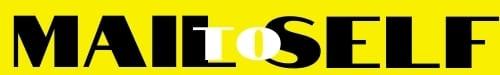 